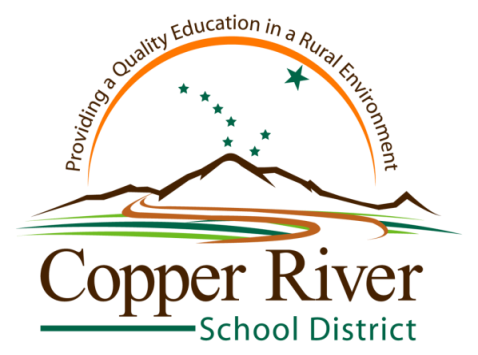 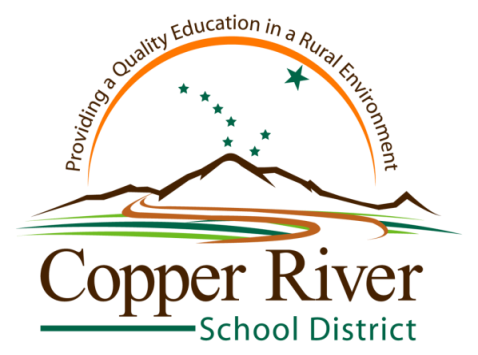 Counseling Calendar 2015-16 September 10: Senior Parent NightSeptember 14: Armed Services Vocational Aptitude Battery @ GlennallenOct. 3: SAT @ GlennallenOctober 14: PSAT @ Glennallen and Kenny Lake SchoolOctober 23-31: National Red Ribbon Week; Assemblies at the schools: Kenny Lake (Oct. 20); Glennallen (Oct. 21); Slana (Oct. 22)Dec. 12: ACT @ GlennallenJanuary 13: Free Application For Federal Student Aid (FAFSA) Presentation For Seniors & Parents (Parent night Jan. 13; School presentation Jan. 14)Jan. 23: SAT @ Kenny LakeMarch 1: In-School ACT testing (juniors)March 2: In-School SAT and Workkeys testing (juniors)April 9: ACT @ Kenny LakeMay 7: SAT @ GlennallenFor additional testing information, please see the Copper River School District College & Career Testing document located on the Guidance & Counseling page of the CRSD Website